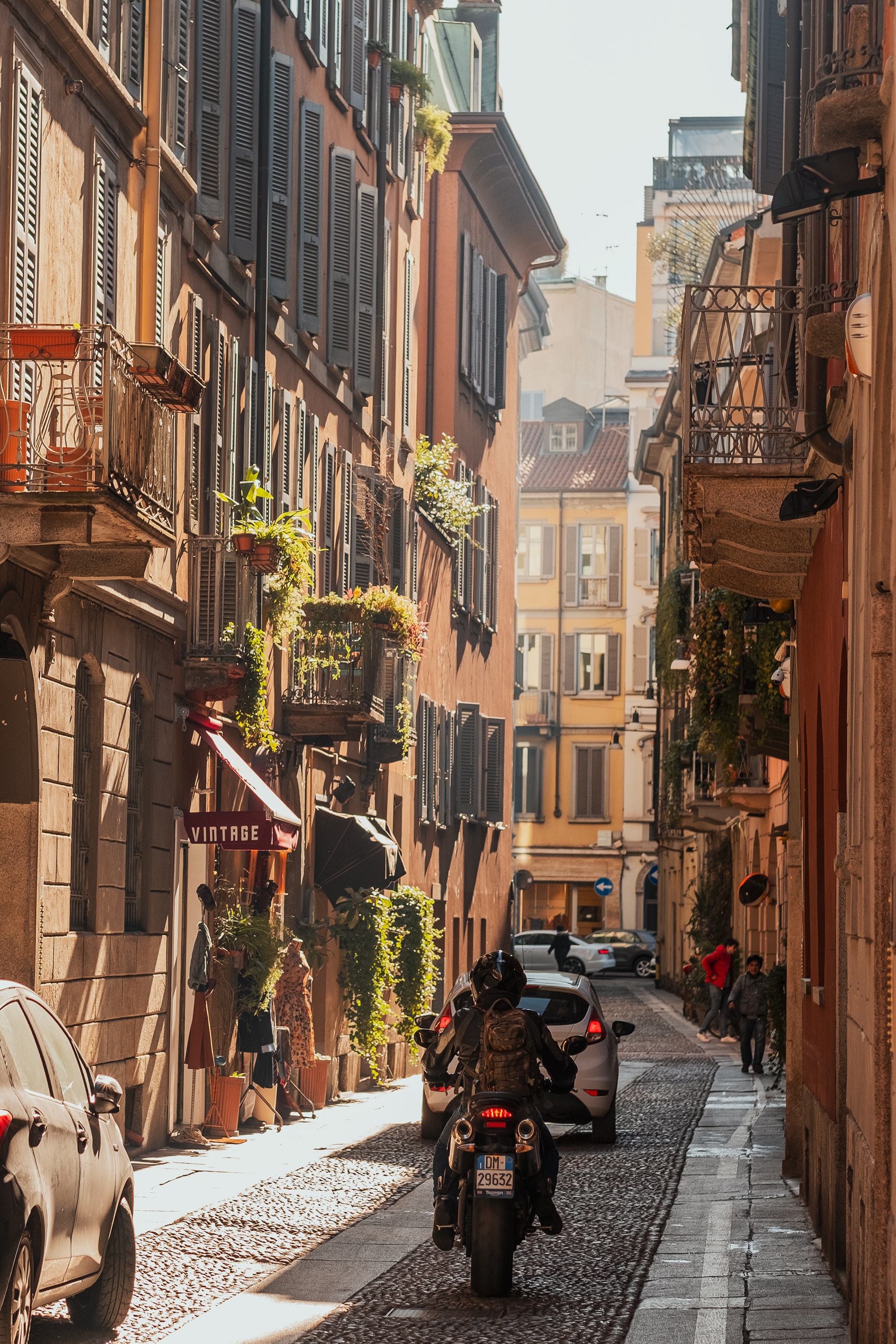 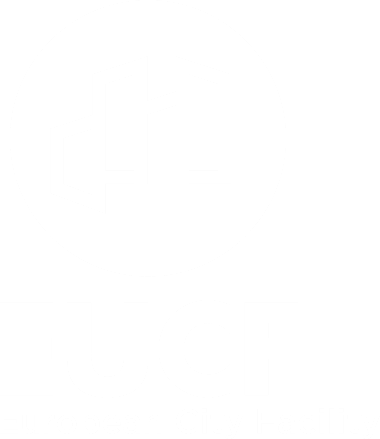 Name of EUCF beneficiaryTITLE OF THE INVESTMENT CONCEPTmonth/yearContact informationDescription of the proposed investment conceptProject 1AnnexesContact information of EUCF beneficiaryPlease note that the contact information provided in the investment concept template must correspond to that provided in the Investment Concept Summary in the EUCF website user zone. Contact information of EUCF beneficiaryPlease note that the contact information provided in the investment concept template must correspond to that provided in the Investment Concept Summary in the EUCF website user zone. Name of the municipality/local authority, grouping or local public entity aggregating municipalities/local authoritiesApplication-ID(as stated in the EUCF website user zone)Name of contact person at the municipality/local authority, grouping or local public entity aggregating municipalities/local authoritiesOrganisationLegal entity in charge of the development of the investment conceptDepartmentVAT NumberVAT number or equivalent of the legal entity in charge of the development of the investment conceptStreet, No.Postal code, CityCountryTelephoneE-mail of contact person at the municipality/local authorities, grouping or local public entity aggregating municipalities/local authoritiesConsultancy (or equivalent) support If applicable, please provide the contact details of the consultancy (or equivalent) supporting the development of the investment concept, including name of contact person, company and e-mail address. About the proposed investment conceptAbout the proposed investment conceptAbout the proposed investment conceptAbout the proposed investment conceptAbout the proposed investment conceptLocation(s) of investment concept implementationLocation(s) of investment concept implementationLocation(s) of investment concept implementationLocation(s) of investment concept implementationLocation(s) of investment concept implementationCountryCountryCountryPlease state the country where the proposed investment concept will be locatedPlease state the country where the proposed investment concept will be locatedMunicipality/local authorityMunicipality/local authorityMunicipality/local authorityPlease state the name of the municipality(ies)/local authority(ies) where the proposed investment concept will be locatedPlease state the name of the municipality(ies)/local authority(ies) where the proposed investment concept will be locatedLifetimeLifetimeLifetimeLifetimeLifetimeInvestment concept start Investment concept start Investment concept start MM.YYYY(In case different projects are foreseen within the proposed investment concept, please consider the earliest project start date.)MM.YYYY(In case different projects are foreseen within the proposed investment concept, please consider the earliest project start date.)Investment concept terminationInvestment concept terminationInvestment concept terminationMM.YYYY(In case different projects are foreseen within the proposed investment concept, please consider the latest project termination date.)MM.YYYY(In case different projects are foreseen within the proposed investment concept, please consider the latest project termination date.)Description of the investment conceptDescription of the investment conceptDescription of the investment conceptDescription of the investment conceptDescription of the investment conceptPlease briefly summarize the main elements of the proposed investment concept in a short description. (around 1000 characters) Example: The proposed investment concept aims at the renovation of XX municipally-owned residential buildings in the municipality of XX in order to increase energy efficiency and renewable energy production through the installation of building integrated photovoltaic panels. This renovation program is part of the strategy of the municipality of XX to become climate neutral by 2050 and is planned to be implemented in partnership with the municipal ESCO XX, which will be responsible for the design and installation of energy saving measures such as the replacement of heating and cooling systems and the upgrade of the lighting system to more efficiency solutions. The renovation program will be led by the department of XX within the municipality’s administration and has a total investment size of EUR XX. Implementation is foreseen to start in Autumn 2023. Please briefly summarize the main elements of the proposed investment concept in a short description. (around 1000 characters) Example: The proposed investment concept aims at the renovation of XX municipally-owned residential buildings in the municipality of XX in order to increase energy efficiency and renewable energy production through the installation of building integrated photovoltaic panels. This renovation program is part of the strategy of the municipality of XX to become climate neutral by 2050 and is planned to be implemented in partnership with the municipal ESCO XX, which will be responsible for the design and installation of energy saving measures such as the replacement of heating and cooling systems and the upgrade of the lighting system to more efficiency solutions. The renovation program will be led by the department of XX within the municipality’s administration and has a total investment size of EUR XX. Implementation is foreseen to start in Autumn 2023. Please briefly summarize the main elements of the proposed investment concept in a short description. (around 1000 characters) Example: The proposed investment concept aims at the renovation of XX municipally-owned residential buildings in the municipality of XX in order to increase energy efficiency and renewable energy production through the installation of building integrated photovoltaic panels. This renovation program is part of the strategy of the municipality of XX to become climate neutral by 2050 and is planned to be implemented in partnership with the municipal ESCO XX, which will be responsible for the design and installation of energy saving measures such as the replacement of heating and cooling systems and the upgrade of the lighting system to more efficiency solutions. The renovation program will be led by the department of XX within the municipality’s administration and has a total investment size of EUR XX. Implementation is foreseen to start in Autumn 2023. Please briefly summarize the main elements of the proposed investment concept in a short description. (around 1000 characters) Example: The proposed investment concept aims at the renovation of XX municipally-owned residential buildings in the municipality of XX in order to increase energy efficiency and renewable energy production through the installation of building integrated photovoltaic panels. This renovation program is part of the strategy of the municipality of XX to become climate neutral by 2050 and is planned to be implemented in partnership with the municipal ESCO XX, which will be responsible for the design and installation of energy saving measures such as the replacement of heating and cooling systems and the upgrade of the lighting system to more efficiency solutions. The renovation program will be led by the department of XX within the municipality’s administration and has a total investment size of EUR XX. Implementation is foreseen to start in Autumn 2023. Please briefly summarize the main elements of the proposed investment concept in a short description. (around 1000 characters) Example: The proposed investment concept aims at the renovation of XX municipally-owned residential buildings in the municipality of XX in order to increase energy efficiency and renewable energy production through the installation of building integrated photovoltaic panels. This renovation program is part of the strategy of the municipality of XX to become climate neutral by 2050 and is planned to be implemented in partnership with the municipal ESCO XX, which will be responsible for the design and installation of energy saving measures such as the replacement of heating and cooling systems and the upgrade of the lighting system to more efficiency solutions. The renovation program will be led by the department of XX within the municipality’s administration and has a total investment size of EUR XX. Implementation is foreseen to start in Autumn 2023. Objectives of the proposed investment conceptObjectives of the proposed investment conceptObjectives of the proposed investment conceptObjectives of the proposed investment conceptObjectives of the proposed investment conceptPlease summarize the general and specific objectives to be achieved with the development and implementation of the proposed investment concept. Example: The general objective of the proposed investment concept is to contribute to the XX municipality’s sustainable energy and emissions reduction targets in order to achieve climate neutrality by 2050, focusing on the renovation of municipally-owned residential buildings. Specific objectives of the proposed investment concept are:Reduction of energy consumption in residential municipally-owned buildings through the implementation of energy efficiency measures and building integration of photovoltaic systems from XX GWh/y to XX GWh/y; Reduction of XX tCO2eq/y of greenhouse gas emissions from the building sector in the municipality; Improved living conditions and reduction of energy bills for inhabitants of municipal residential buildings;Development and implementation of awareness raising campaigns with tenants of the municipally-owned buildings included in the project and extrapolation of the results these campaigns to further buildings;Up-scaling of the proposed investment concept aiming at the renovation of further XX municipally-owned residential buildings by 2040; Please summarize the general and specific objectives to be achieved with the development and implementation of the proposed investment concept. Example: The general objective of the proposed investment concept is to contribute to the XX municipality’s sustainable energy and emissions reduction targets in order to achieve climate neutrality by 2050, focusing on the renovation of municipally-owned residential buildings. Specific objectives of the proposed investment concept are:Reduction of energy consumption in residential municipally-owned buildings through the implementation of energy efficiency measures and building integration of photovoltaic systems from XX GWh/y to XX GWh/y; Reduction of XX tCO2eq/y of greenhouse gas emissions from the building sector in the municipality; Improved living conditions and reduction of energy bills for inhabitants of municipal residential buildings;Development and implementation of awareness raising campaigns with tenants of the municipally-owned buildings included in the project and extrapolation of the results these campaigns to further buildings;Up-scaling of the proposed investment concept aiming at the renovation of further XX municipally-owned residential buildings by 2040; Please summarize the general and specific objectives to be achieved with the development and implementation of the proposed investment concept. Example: The general objective of the proposed investment concept is to contribute to the XX municipality’s sustainable energy and emissions reduction targets in order to achieve climate neutrality by 2050, focusing on the renovation of municipally-owned residential buildings. Specific objectives of the proposed investment concept are:Reduction of energy consumption in residential municipally-owned buildings through the implementation of energy efficiency measures and building integration of photovoltaic systems from XX GWh/y to XX GWh/y; Reduction of XX tCO2eq/y of greenhouse gas emissions from the building sector in the municipality; Improved living conditions and reduction of energy bills for inhabitants of municipal residential buildings;Development and implementation of awareness raising campaigns with tenants of the municipally-owned buildings included in the project and extrapolation of the results these campaigns to further buildings;Up-scaling of the proposed investment concept aiming at the renovation of further XX municipally-owned residential buildings by 2040; Please summarize the general and specific objectives to be achieved with the development and implementation of the proposed investment concept. Example: The general objective of the proposed investment concept is to contribute to the XX municipality’s sustainable energy and emissions reduction targets in order to achieve climate neutrality by 2050, focusing on the renovation of municipally-owned residential buildings. Specific objectives of the proposed investment concept are:Reduction of energy consumption in residential municipally-owned buildings through the implementation of energy efficiency measures and building integration of photovoltaic systems from XX GWh/y to XX GWh/y; Reduction of XX tCO2eq/y of greenhouse gas emissions from the building sector in the municipality; Improved living conditions and reduction of energy bills for inhabitants of municipal residential buildings;Development and implementation of awareness raising campaigns with tenants of the municipally-owned buildings included in the project and extrapolation of the results these campaigns to further buildings;Up-scaling of the proposed investment concept aiming at the renovation of further XX municipally-owned residential buildings by 2040; Please summarize the general and specific objectives to be achieved with the development and implementation of the proposed investment concept. Example: The general objective of the proposed investment concept is to contribute to the XX municipality’s sustainable energy and emissions reduction targets in order to achieve climate neutrality by 2050, focusing on the renovation of municipally-owned residential buildings. Specific objectives of the proposed investment concept are:Reduction of energy consumption in residential municipally-owned buildings through the implementation of energy efficiency measures and building integration of photovoltaic systems from XX GWh/y to XX GWh/y; Reduction of XX tCO2eq/y of greenhouse gas emissions from the building sector in the municipality; Improved living conditions and reduction of energy bills for inhabitants of municipal residential buildings;Development and implementation of awareness raising campaigns with tenants of the municipally-owned buildings included in the project and extrapolation of the results these campaigns to further buildings;Up-scaling of the proposed investment concept aiming at the renovation of further XX municipally-owned residential buildings by 2040; General investment concept background, context and rationaleGeneral investment concept background, context and rationaleGeneral investment concept background, context and rationaleGeneral investment concept background, context and rationaleGeneral investment concept background, context and rationalePlease describe the general context and rationale behind the proposed investment concept. The description should include elements such as:the general framework conditions for the development and implementation of the proposed investment concept, including relevant information and statistics about the implementation area and its inhabitants;the relevant policy framework applying to the investment concept, including political objectives and commitments (e.g. established in a SECAP or other local climate and/or energy plan);the social context in which the investment concept will be developed and implemented, highlighting the main particularities of involved communities, if relevant. other potentially relevant local projects by the leading organisation(s) expected to be running in parallel to the planned investment concept and that will complement its activities and objectives, if applicable. Supporting documents that can be submitted for this section:  SECAP or other local climate and/or energy plan, other relevant local/regional strategies and plans, reports and statistics about the implementation area, additional information about other relevant local projects (reports, brochures, etc.)Please describe the general context and rationale behind the proposed investment concept. The description should include elements such as:the general framework conditions for the development and implementation of the proposed investment concept, including relevant information and statistics about the implementation area and its inhabitants;the relevant policy framework applying to the investment concept, including political objectives and commitments (e.g. established in a SECAP or other local climate and/or energy plan);the social context in which the investment concept will be developed and implemented, highlighting the main particularities of involved communities, if relevant. other potentially relevant local projects by the leading organisation(s) expected to be running in parallel to the planned investment concept and that will complement its activities and objectives, if applicable. Supporting documents that can be submitted for this section:  SECAP or other local climate and/or energy plan, other relevant local/regional strategies and plans, reports and statistics about the implementation area, additional information about other relevant local projects (reports, brochures, etc.)Please describe the general context and rationale behind the proposed investment concept. The description should include elements such as:the general framework conditions for the development and implementation of the proposed investment concept, including relevant information and statistics about the implementation area and its inhabitants;the relevant policy framework applying to the investment concept, including political objectives and commitments (e.g. established in a SECAP or other local climate and/or energy plan);the social context in which the investment concept will be developed and implemented, highlighting the main particularities of involved communities, if relevant. other potentially relevant local projects by the leading organisation(s) expected to be running in parallel to the planned investment concept and that will complement its activities and objectives, if applicable. Supporting documents that can be submitted for this section:  SECAP or other local climate and/or energy plan, other relevant local/regional strategies and plans, reports and statistics about the implementation area, additional information about other relevant local projects (reports, brochures, etc.)Please describe the general context and rationale behind the proposed investment concept. The description should include elements such as:the general framework conditions for the development and implementation of the proposed investment concept, including relevant information and statistics about the implementation area and its inhabitants;the relevant policy framework applying to the investment concept, including political objectives and commitments (e.g. established in a SECAP or other local climate and/or energy plan);the social context in which the investment concept will be developed and implemented, highlighting the main particularities of involved communities, if relevant. other potentially relevant local projects by the leading organisation(s) expected to be running in parallel to the planned investment concept and that will complement its activities and objectives, if applicable. Supporting documents that can be submitted for this section:  SECAP or other local climate and/or energy plan, other relevant local/regional strategies and plans, reports and statistics about the implementation area, additional information about other relevant local projects (reports, brochures, etc.)Please describe the general context and rationale behind the proposed investment concept. The description should include elements such as:the general framework conditions for the development and implementation of the proposed investment concept, including relevant information and statistics about the implementation area and its inhabitants;the relevant policy framework applying to the investment concept, including political objectives and commitments (e.g. established in a SECAP or other local climate and/or energy plan);the social context in which the investment concept will be developed and implemented, highlighting the main particularities of involved communities, if relevant. other potentially relevant local projects by the leading organisation(s) expected to be running in parallel to the planned investment concept and that will complement its activities and objectives, if applicable. Supporting documents that can be submitted for this section:  SECAP or other local climate and/or energy plan, other relevant local/regional strategies and plans, reports and statistics about the implementation area, additional information about other relevant local projects (reports, brochures, etc.)Expected impact metrics of proposed investment concept Expected impact metrics of proposed investment concept Expected impact metrics of proposed investment concept Expected impact metrics of proposed investment concept Expected impact metrics of proposed investment concept Please fill in the table below the total impacts expected from the implementation of the investment concept.  In case other (social, climate) impacts are foreseen, please specify.In case different projects apply, the figures below must correspond to the sum of the figures estimated for each individual project. The planned measures leading to these figures must be presented in detail in the section “Description of planned measures” for each proposed project. In the IC Summary in the EUCF website user zone, the total figures for the investment concept for each indicator are automatically calculated based on the planned measures and corresponding expected impacts listed for each proposed project. Supporting documents that can be submitted for this section:  Energy audits, engineering analyses and calculation logs for the expected impacts in terms of energy savings, renewable energy production and avoided GHG emissions, including relevant assumptions, baselines, conversion factors, etc; further studies and analyses for the identification of project impacts. Please fill in the table below the total impacts expected from the implementation of the investment concept.  In case other (social, climate) impacts are foreseen, please specify.In case different projects apply, the figures below must correspond to the sum of the figures estimated for each individual project. The planned measures leading to these figures must be presented in detail in the section “Description of planned measures” for each proposed project. In the IC Summary in the EUCF website user zone, the total figures for the investment concept for each indicator are automatically calculated based on the planned measures and corresponding expected impacts listed for each proposed project. Supporting documents that can be submitted for this section:  Energy audits, engineering analyses and calculation logs for the expected impacts in terms of energy savings, renewable energy production and avoided GHG emissions, including relevant assumptions, baselines, conversion factors, etc; further studies and analyses for the identification of project impacts. Please fill in the table below the total impacts expected from the implementation of the investment concept.  In case other (social, climate) impacts are foreseen, please specify.In case different projects apply, the figures below must correspond to the sum of the figures estimated for each individual project. The planned measures leading to these figures must be presented in detail in the section “Description of planned measures” for each proposed project. In the IC Summary in the EUCF website user zone, the total figures for the investment concept for each indicator are automatically calculated based on the planned measures and corresponding expected impacts listed for each proposed project. Supporting documents that can be submitted for this section:  Energy audits, engineering analyses and calculation logs for the expected impacts in terms of energy savings, renewable energy production and avoided GHG emissions, including relevant assumptions, baselines, conversion factors, etc; further studies and analyses for the identification of project impacts. Please fill in the table below the total impacts expected from the implementation of the investment concept.  In case other (social, climate) impacts are foreseen, please specify.In case different projects apply, the figures below must correspond to the sum of the figures estimated for each individual project. The planned measures leading to these figures must be presented in detail in the section “Description of planned measures” for each proposed project. In the IC Summary in the EUCF website user zone, the total figures for the investment concept for each indicator are automatically calculated based on the planned measures and corresponding expected impacts listed for each proposed project. Supporting documents that can be submitted for this section:  Energy audits, engineering analyses and calculation logs for the expected impacts in terms of energy savings, renewable energy production and avoided GHG emissions, including relevant assumptions, baselines, conversion factors, etc; further studies and analyses for the identification of project impacts. Please fill in the table below the total impacts expected from the implementation of the investment concept.  In case other (social, climate) impacts are foreseen, please specify.In case different projects apply, the figures below must correspond to the sum of the figures estimated for each individual project. The planned measures leading to these figures must be presented in detail in the section “Description of planned measures” for each proposed project. In the IC Summary in the EUCF website user zone, the total figures for the investment concept for each indicator are automatically calculated based on the planned measures and corresponding expected impacts listed for each proposed project. Supporting documents that can be submitted for this section:  Energy audits, engineering analyses and calculation logs for the expected impacts in terms of energy savings, renewable energy production and avoided GHG emissions, including relevant assumptions, baselines, conversion factors, etc; further studies and analyses for the identification of project impacts. Impact metricImpact metricExpected impacts – Investment concept Expected impacts – Investment concept UnitCO2 avoidedCO2 avoidedtCO2eq/yEnergy savings Energy savings GWh/yRenewable energy production(Energy produced)Renewable energy production(Energy produced)GWh/yEnergy savings/ Energy producedEnergy savings/ Energy producedEURJob creationJob creationJobsInvestment costsInvestment costsEUROther (social, climate) impacts of the proposed investment conceptOther (social, climate) impacts of the proposed investment conceptOther (social, climate) impacts of the proposed investment conceptOther (social, climate) impacts of the proposed investment conceptOther (social, climate) impacts of the proposed investment concepte.g. improved living and working conditions of citizens, reduced air pollution, adaptation measures, water conservation, contributions to circular economy, etc.e.g. improved living and working conditions of citizens, reduced air pollution, adaptation measures, water conservation, contributions to circular economy, etc.e.g. improved living and working conditions of citizens, reduced air pollution, adaptation measures, water conservation, contributions to circular economy, etc.e.g. improved living and working conditions of citizens, reduced air pollution, adaptation measures, water conservation, contributions to circular economy, etc.e.g. improved living and working conditions of citizens, reduced air pollution, adaptation measures, water conservation, contributions to circular economy, etc.ProjectsProjectsProjectsProjectsProjectsIn case the proposed investment concept includes different streams of development, implementation and financing of intended measures, these can be grouped into different projects. Project(s) refer to specific components or subdivisions of a larger investment concept that are distinct and manageable on their own. They are smaller, more focused sets of measures within the overall concept, having their own objectives, deliverables, resources and timelines. Moreover, a project is assessed individually within the investment concept when there are significant differences in the key activities/services, beneficiaries, key partners, value chain, value proposition, revenue and cost streams as well as in the origin of key resources. The organisation of the various components of an investment concept into different projects contributes to a better coordination and control and more coherent financing structure and allocation of resources. Please state in the table below the different projects encompassed by the proposed investment concept. Further rows can be added for further projects, if necessary.  In case all intended measures are foreseen to be developed, implemented and financed within the same project, please fill the required information for the investment concept as a whole under “Project 1”.Examples: “Project 1”: Energy-efficient renovation of municipal housing in the XX neighbourhood Overview of Project 1: The project focuses on the renovation of XX municipal residential buildings in the XX neighbourhood, encompassing a total of XX housing units. The project aims at reducing the electricity consumption and greenhouse gas emissions of municipal social housing and involves multiple interventions to the concerned buildings, including the thermal insulation of facades, the replacement of inefficient heating systems and the integration of building integrated solar photovoltaic systems. The municipality of XX is the leading organization in project development and implementation, working in collaboration with homeowners and tenants through the neighbourhood association XX. The project has a total cost of EUR XX and will be co-financed by a combination of local and national funds, such as XX and XX, as well as through the contribution of homeowners. The implementation of the project is planned to start on MM. YYYY and to last for a period of XX months until completion. “Project 2”: Energy efficient public street lighting in XX municipalityOverview of Project 2: The project aims at minimizing electricity consumption and greenhouse gas emissions associated with public lighting in the XX municipality. Planned measures include the replacement of inefficient light bulbs with LED technology in street lighting and traffic signals and the integration of renewable energy sources in street lighting systems of selected municipal parks. The first stage of the project focuses on the XX neighbourhood and the XX park. In the next stages of implementation, the measures will be expanded to other XX neighbourhoods and a total of XX municipal parks. The project has a cost of EUR XX and will be implemented by the municipality in cooperation with the energy service company XX through a combination of funding schemes, including energy performance contract and local funds.In case the proposed investment concept includes different streams of development, implementation and financing of intended measures, these can be grouped into different projects. Project(s) refer to specific components or subdivisions of a larger investment concept that are distinct and manageable on their own. They are smaller, more focused sets of measures within the overall concept, having their own objectives, deliverables, resources and timelines. Moreover, a project is assessed individually within the investment concept when there are significant differences in the key activities/services, beneficiaries, key partners, value chain, value proposition, revenue and cost streams as well as in the origin of key resources. The organisation of the various components of an investment concept into different projects contributes to a better coordination and control and more coherent financing structure and allocation of resources. Please state in the table below the different projects encompassed by the proposed investment concept. Further rows can be added for further projects, if necessary.  In case all intended measures are foreseen to be developed, implemented and financed within the same project, please fill the required information for the investment concept as a whole under “Project 1”.Examples: “Project 1”: Energy-efficient renovation of municipal housing in the XX neighbourhood Overview of Project 1: The project focuses on the renovation of XX municipal residential buildings in the XX neighbourhood, encompassing a total of XX housing units. The project aims at reducing the electricity consumption and greenhouse gas emissions of municipal social housing and involves multiple interventions to the concerned buildings, including the thermal insulation of facades, the replacement of inefficient heating systems and the integration of building integrated solar photovoltaic systems. The municipality of XX is the leading organization in project development and implementation, working in collaboration with homeowners and tenants through the neighbourhood association XX. The project has a total cost of EUR XX and will be co-financed by a combination of local and national funds, such as XX and XX, as well as through the contribution of homeowners. The implementation of the project is planned to start on MM. YYYY and to last for a period of XX months until completion. “Project 2”: Energy efficient public street lighting in XX municipalityOverview of Project 2: The project aims at minimizing electricity consumption and greenhouse gas emissions associated with public lighting in the XX municipality. Planned measures include the replacement of inefficient light bulbs with LED technology in street lighting and traffic signals and the integration of renewable energy sources in street lighting systems of selected municipal parks. The first stage of the project focuses on the XX neighbourhood and the XX park. In the next stages of implementation, the measures will be expanded to other XX neighbourhoods and a total of XX municipal parks. The project has a cost of EUR XX and will be implemented by the municipality in cooperation with the energy service company XX through a combination of funding schemes, including energy performance contract and local funds.In case the proposed investment concept includes different streams of development, implementation and financing of intended measures, these can be grouped into different projects. Project(s) refer to specific components or subdivisions of a larger investment concept that are distinct and manageable on their own. They are smaller, more focused sets of measures within the overall concept, having their own objectives, deliverables, resources and timelines. Moreover, a project is assessed individually within the investment concept when there are significant differences in the key activities/services, beneficiaries, key partners, value chain, value proposition, revenue and cost streams as well as in the origin of key resources. The organisation of the various components of an investment concept into different projects contributes to a better coordination and control and more coherent financing structure and allocation of resources. Please state in the table below the different projects encompassed by the proposed investment concept. Further rows can be added for further projects, if necessary.  In case all intended measures are foreseen to be developed, implemented and financed within the same project, please fill the required information for the investment concept as a whole under “Project 1”.Examples: “Project 1”: Energy-efficient renovation of municipal housing in the XX neighbourhood Overview of Project 1: The project focuses on the renovation of XX municipal residential buildings in the XX neighbourhood, encompassing a total of XX housing units. The project aims at reducing the electricity consumption and greenhouse gas emissions of municipal social housing and involves multiple interventions to the concerned buildings, including the thermal insulation of facades, the replacement of inefficient heating systems and the integration of building integrated solar photovoltaic systems. The municipality of XX is the leading organization in project development and implementation, working in collaboration with homeowners and tenants through the neighbourhood association XX. The project has a total cost of EUR XX and will be co-financed by a combination of local and national funds, such as XX and XX, as well as through the contribution of homeowners. The implementation of the project is planned to start on MM. YYYY and to last for a period of XX months until completion. “Project 2”: Energy efficient public street lighting in XX municipalityOverview of Project 2: The project aims at minimizing electricity consumption and greenhouse gas emissions associated with public lighting in the XX municipality. Planned measures include the replacement of inefficient light bulbs with LED technology in street lighting and traffic signals and the integration of renewable energy sources in street lighting systems of selected municipal parks. The first stage of the project focuses on the XX neighbourhood and the XX park. In the next stages of implementation, the measures will be expanded to other XX neighbourhoods and a total of XX municipal parks. The project has a cost of EUR XX and will be implemented by the municipality in cooperation with the energy service company XX through a combination of funding schemes, including energy performance contract and local funds.In case the proposed investment concept includes different streams of development, implementation and financing of intended measures, these can be grouped into different projects. Project(s) refer to specific components or subdivisions of a larger investment concept that are distinct and manageable on their own. They are smaller, more focused sets of measures within the overall concept, having their own objectives, deliverables, resources and timelines. Moreover, a project is assessed individually within the investment concept when there are significant differences in the key activities/services, beneficiaries, key partners, value chain, value proposition, revenue and cost streams as well as in the origin of key resources. The organisation of the various components of an investment concept into different projects contributes to a better coordination and control and more coherent financing structure and allocation of resources. Please state in the table below the different projects encompassed by the proposed investment concept. Further rows can be added for further projects, if necessary.  In case all intended measures are foreseen to be developed, implemented and financed within the same project, please fill the required information for the investment concept as a whole under “Project 1”.Examples: “Project 1”: Energy-efficient renovation of municipal housing in the XX neighbourhood Overview of Project 1: The project focuses on the renovation of XX municipal residential buildings in the XX neighbourhood, encompassing a total of XX housing units. The project aims at reducing the electricity consumption and greenhouse gas emissions of municipal social housing and involves multiple interventions to the concerned buildings, including the thermal insulation of facades, the replacement of inefficient heating systems and the integration of building integrated solar photovoltaic systems. The municipality of XX is the leading organization in project development and implementation, working in collaboration with homeowners and tenants through the neighbourhood association XX. The project has a total cost of EUR XX and will be co-financed by a combination of local and national funds, such as XX and XX, as well as through the contribution of homeowners. The implementation of the project is planned to start on MM. YYYY and to last for a period of XX months until completion. “Project 2”: Energy efficient public street lighting in XX municipalityOverview of Project 2: The project aims at minimizing electricity consumption and greenhouse gas emissions associated with public lighting in the XX municipality. Planned measures include the replacement of inefficient light bulbs with LED technology in street lighting and traffic signals and the integration of renewable energy sources in street lighting systems of selected municipal parks. The first stage of the project focuses on the XX neighbourhood and the XX park. In the next stages of implementation, the measures will be expanded to other XX neighbourhoods and a total of XX municipal parks. The project has a cost of EUR XX and will be implemented by the municipality in cooperation with the energy service company XX through a combination of funding schemes, including energy performance contract and local funds.In case the proposed investment concept includes different streams of development, implementation and financing of intended measures, these can be grouped into different projects. Project(s) refer to specific components or subdivisions of a larger investment concept that are distinct and manageable on their own. They are smaller, more focused sets of measures within the overall concept, having their own objectives, deliverables, resources and timelines. Moreover, a project is assessed individually within the investment concept when there are significant differences in the key activities/services, beneficiaries, key partners, value chain, value proposition, revenue and cost streams as well as in the origin of key resources. The organisation of the various components of an investment concept into different projects contributes to a better coordination and control and more coherent financing structure and allocation of resources. Please state in the table below the different projects encompassed by the proposed investment concept. Further rows can be added for further projects, if necessary.  In case all intended measures are foreseen to be developed, implemented and financed within the same project, please fill the required information for the investment concept as a whole under “Project 1”.Examples: “Project 1”: Energy-efficient renovation of municipal housing in the XX neighbourhood Overview of Project 1: The project focuses on the renovation of XX municipal residential buildings in the XX neighbourhood, encompassing a total of XX housing units. The project aims at reducing the electricity consumption and greenhouse gas emissions of municipal social housing and involves multiple interventions to the concerned buildings, including the thermal insulation of facades, the replacement of inefficient heating systems and the integration of building integrated solar photovoltaic systems. The municipality of XX is the leading organization in project development and implementation, working in collaboration with homeowners and tenants through the neighbourhood association XX. The project has a total cost of EUR XX and will be co-financed by a combination of local and national funds, such as XX and XX, as well as through the contribution of homeowners. The implementation of the project is planned to start on MM. YYYY and to last for a period of XX months until completion. “Project 2”: Energy efficient public street lighting in XX municipalityOverview of Project 2: The project aims at minimizing electricity consumption and greenhouse gas emissions associated with public lighting in the XX municipality. Planned measures include the replacement of inefficient light bulbs with LED technology in street lighting and traffic signals and the integration of renewable energy sources in street lighting systems of selected municipal parks. The first stage of the project focuses on the XX neighbourhood and the XX park. In the next stages of implementation, the measures will be expanded to other XX neighbourhoods and a total of XX municipal parks. The project has a cost of EUR XX and will be implemented by the municipality in cooperation with the energy service company XX through a combination of funding schemes, including energy performance contract and local funds.Project 1Title of “Project 1”Title of “Project 1”Title of “Project 1”Title of “Project 1”Overview of Project 1Please provide a brief overview of Sub-project 1, including its main objectives, leading organisation(s), timeline for implementation and overall financing structure.(around 1000 characters)Please provide a brief overview of Sub-project 1, including its main objectives, leading organisation(s), timeline for implementation and overall financing structure.(around 1000 characters)Please provide a brief overview of Sub-project 1, including its main objectives, leading organisation(s), timeline for implementation and overall financing structure.(around 1000 characters)Please provide a brief overview of Sub-project 1, including its main objectives, leading organisation(s), timeline for implementation and overall financing structure.(around 1000 characters)Project 2Title of “Project 2”Title of “Project 2”Title of “Project 2”Title of “Project 2”OverviewPlease provide a brief overview of Project 2, including its main objectives, leading organisation(s), timeline for implementation and overall financing structure.(around 1000 characters)Please provide a brief overview of Project 2, including its main objectives, leading organisation(s), timeline for implementation and overall financing structure.(around 1000 characters)Please provide a brief overview of Project 2, including its main objectives, leading organisation(s), timeline for implementation and overall financing structure.(around 1000 characters)Please provide a brief overview of Project 2, including its main objectives, leading organisation(s), timeline for implementation and overall financing structure.(around 1000 characters)Project 3Title of “Project 3”Title of “Project 3”Title of “Project 3”Title of “Project 3”OverviewPlease provide a brief overview of Project 3, including its main objectives, leading organisation(s), timeline for implementation and overall financing structure.(around 1000 characters)Please provide a brief overview of Project 3, including its main objectives, leading organisation(s), timeline for implementation and overall financing structure.(around 1000 characters)Please provide a brief overview of Project 3, including its main objectives, leading organisation(s), timeline for implementation and overall financing structure.(around 1000 characters)Please provide a brief overview of Project 3, including its main objectives, leading organisation(s), timeline for implementation and overall financing structure.(around 1000 characters)Overview - Project 1 Overview - Project 1 Location(s) of the projectLocation(s) of the projectCountryPlease select the country where the proposed project will be locatedMunicipality/local authorityPlease state the name of the municipality(ies)/local authority(ies) where the proposed project will be locatedProject lifetimeProject lifetimeProject startMM.YYYYRevenues and operating expenses startMM.YYYYProject terminationMM.YYYYProject lifetimeyearsObjectives of the projectObjectives of the projectPlease summarize the general and specific objectives to be achieved with the development and implementation of the proposed project. Please summarize the general and specific objectives to be achieved with the development and implementation of the proposed project. Technical measures plannedTechnical measures plannedPlease describe the main technical measures planned to be implemented within the project. If applicable, please reference potential technical analysis conducted for the project during the development of the investment concept, e.g. results from energy audits, assessment of suitable technology options, etc. Supporting documents that can be submitted for this section: Report from energy audits conducted for the project, technical analysis and studies on viable technology options for the project, etc. Please describe the main technical measures planned to be implemented within the project. If applicable, please reference potential technical analysis conducted for the project during the development of the investment concept, e.g. results from energy audits, assessment of suitable technology options, etc. Supporting documents that can be submitted for this section: Report from energy audits conducted for the project, technical analysis and studies on viable technology options for the project, etc. Market analyses and barriersMarket analyses and barriersPlease describe the: relevant market conditions and potential competitors applying to the proposed project; general market barriers and obstacles identified for the project and how to bridge these gaps. Supporting documents that can be submitted for this section: Market studies, customer analyses, choice modelling, SWOT analyses conducted for the proposed investment project, etc. Please describe the: relevant market conditions and potential competitors applying to the proposed project; general market barriers and obstacles identified for the project and how to bridge these gaps. Supporting documents that can be submitted for this section: Market studies, customer analyses, choice modelling, SWOT analyses conducted for the proposed investment project, etc. Replication and/or up-scaling of the proposed investment projectReplication and/or up-scaling of the proposed investment projectPlease describe how the project can be replicated in other contexts and/or has the potential to be up-scaled in the implementation region, highlighting potential partners that can be involved and referring to: the potential for internal replication/up-scaling of the project within the municipality/local authority, grouping or local public entity aggregating municipalities/local authoritiesthe potential expansion of the project, associating further organisations; and/orthe potential/envisaged replication of the project by others in different contexts. Please describe how the project can be replicated in other contexts and/or has the potential to be up-scaled in the implementation region, highlighting potential partners that can be involved and referring to: the potential for internal replication/up-scaling of the project within the municipality/local authority, grouping or local public entity aggregating municipalities/local authoritiesthe potential expansion of the project, associating further organisations; and/orthe potential/envisaged replication of the project by others in different contexts. Description of planned measures Description of planned measures Description of planned measures Description of planned measures Description of planned measures Description of planned measures Description of planned measures Description of planned measures Description of planned measures Description of planned measures Please summarize in the table below the planned measures to be implemented with the proposed project, identifying for each individual measure the corresponding investment sector, expected energy savings and/or renewable energy production, CO2 emissions avoided and total investment costs. Intended measures refer to the actions planned to be implemented within the proposed project aimed at generating impacts in terms of energy savings and renewable energy production. In the building sector, for example, potential intended measures can include the insulation of outside walls, roof and cellar, the replacement of windows, the replacement of inefficient heating and cooling systems, the upgrade of existing equipment and applicants and the integration of renewable energy technologies. More detailed information about each measure can be provided in the column “Description of intended measure”, if necessary. The investment sector applying to each individual measure can be selected from the drop-down menu in the respective column. A detailed description of each investment sector and examples of potential intended measures is provided in the EUCF Guidelines for Beneficiaries. The expected impacts in terms of energy savings and/or renewable energy production must be stated in kWh in the respective columns. The expected impacts in terms of CO2 emissions avoided must be stated in tonnes in the corresponding column. The sum of the different expected impacts must be stated in the last row of the table.Investment costs refer to the capital necessary for the implementation of each individual measure. The costs must be provided in EUR and the total sum stated in the last row of the table. Supporting documents that can be submitted for this section:  Engineering analysis, studies and calculation logs for the expected impacts in terms of energy savings, renewable energy production and avoided GHG emissions, including relevant assumptions, baselines, conversion factors, etc.; Financial plan, market references and estimates of investment costs. Studies and analysis for the identification of further impacts of the project.Please summarize in the table below the planned measures to be implemented with the proposed project, identifying for each individual measure the corresponding investment sector, expected energy savings and/or renewable energy production, CO2 emissions avoided and total investment costs. Intended measures refer to the actions planned to be implemented within the proposed project aimed at generating impacts in terms of energy savings and renewable energy production. In the building sector, for example, potential intended measures can include the insulation of outside walls, roof and cellar, the replacement of windows, the replacement of inefficient heating and cooling systems, the upgrade of existing equipment and applicants and the integration of renewable energy technologies. More detailed information about each measure can be provided in the column “Description of intended measure”, if necessary. The investment sector applying to each individual measure can be selected from the drop-down menu in the respective column. A detailed description of each investment sector and examples of potential intended measures is provided in the EUCF Guidelines for Beneficiaries. The expected impacts in terms of energy savings and/or renewable energy production must be stated in kWh in the respective columns. The expected impacts in terms of CO2 emissions avoided must be stated in tonnes in the corresponding column. The sum of the different expected impacts must be stated in the last row of the table.Investment costs refer to the capital necessary for the implementation of each individual measure. The costs must be provided in EUR and the total sum stated in the last row of the table. Supporting documents that can be submitted for this section:  Engineering analysis, studies and calculation logs for the expected impacts in terms of energy savings, renewable energy production and avoided GHG emissions, including relevant assumptions, baselines, conversion factors, etc.; Financial plan, market references and estimates of investment costs. Studies and analysis for the identification of further impacts of the project.Please summarize in the table below the planned measures to be implemented with the proposed project, identifying for each individual measure the corresponding investment sector, expected energy savings and/or renewable energy production, CO2 emissions avoided and total investment costs. Intended measures refer to the actions planned to be implemented within the proposed project aimed at generating impacts in terms of energy savings and renewable energy production. In the building sector, for example, potential intended measures can include the insulation of outside walls, roof and cellar, the replacement of windows, the replacement of inefficient heating and cooling systems, the upgrade of existing equipment and applicants and the integration of renewable energy technologies. More detailed information about each measure can be provided in the column “Description of intended measure”, if necessary. The investment sector applying to each individual measure can be selected from the drop-down menu in the respective column. A detailed description of each investment sector and examples of potential intended measures is provided in the EUCF Guidelines for Beneficiaries. The expected impacts in terms of energy savings and/or renewable energy production must be stated in kWh in the respective columns. The expected impacts in terms of CO2 emissions avoided must be stated in tonnes in the corresponding column. The sum of the different expected impacts must be stated in the last row of the table.Investment costs refer to the capital necessary for the implementation of each individual measure. The costs must be provided in EUR and the total sum stated in the last row of the table. Supporting documents that can be submitted for this section:  Engineering analysis, studies and calculation logs for the expected impacts in terms of energy savings, renewable energy production and avoided GHG emissions, including relevant assumptions, baselines, conversion factors, etc.; Financial plan, market references and estimates of investment costs. Studies and analysis for the identification of further impacts of the project.Please summarize in the table below the planned measures to be implemented with the proposed project, identifying for each individual measure the corresponding investment sector, expected energy savings and/or renewable energy production, CO2 emissions avoided and total investment costs. Intended measures refer to the actions planned to be implemented within the proposed project aimed at generating impacts in terms of energy savings and renewable energy production. In the building sector, for example, potential intended measures can include the insulation of outside walls, roof and cellar, the replacement of windows, the replacement of inefficient heating and cooling systems, the upgrade of existing equipment and applicants and the integration of renewable energy technologies. More detailed information about each measure can be provided in the column “Description of intended measure”, if necessary. The investment sector applying to each individual measure can be selected from the drop-down menu in the respective column. A detailed description of each investment sector and examples of potential intended measures is provided in the EUCF Guidelines for Beneficiaries. The expected impacts in terms of energy savings and/or renewable energy production must be stated in kWh in the respective columns. The expected impacts in terms of CO2 emissions avoided must be stated in tonnes in the corresponding column. The sum of the different expected impacts must be stated in the last row of the table.Investment costs refer to the capital necessary for the implementation of each individual measure. The costs must be provided in EUR and the total sum stated in the last row of the table. Supporting documents that can be submitted for this section:  Engineering analysis, studies and calculation logs for the expected impacts in terms of energy savings, renewable energy production and avoided GHG emissions, including relevant assumptions, baselines, conversion factors, etc.; Financial plan, market references and estimates of investment costs. Studies and analysis for the identification of further impacts of the project.Please summarize in the table below the planned measures to be implemented with the proposed project, identifying for each individual measure the corresponding investment sector, expected energy savings and/or renewable energy production, CO2 emissions avoided and total investment costs. Intended measures refer to the actions planned to be implemented within the proposed project aimed at generating impacts in terms of energy savings and renewable energy production. In the building sector, for example, potential intended measures can include the insulation of outside walls, roof and cellar, the replacement of windows, the replacement of inefficient heating and cooling systems, the upgrade of existing equipment and applicants and the integration of renewable energy technologies. More detailed information about each measure can be provided in the column “Description of intended measure”, if necessary. The investment sector applying to each individual measure can be selected from the drop-down menu in the respective column. A detailed description of each investment sector and examples of potential intended measures is provided in the EUCF Guidelines for Beneficiaries. The expected impacts in terms of energy savings and/or renewable energy production must be stated in kWh in the respective columns. The expected impacts in terms of CO2 emissions avoided must be stated in tonnes in the corresponding column. The sum of the different expected impacts must be stated in the last row of the table.Investment costs refer to the capital necessary for the implementation of each individual measure. The costs must be provided in EUR and the total sum stated in the last row of the table. Supporting documents that can be submitted for this section:  Engineering analysis, studies and calculation logs for the expected impacts in terms of energy savings, renewable energy production and avoided GHG emissions, including relevant assumptions, baselines, conversion factors, etc.; Financial plan, market references and estimates of investment costs. Studies and analysis for the identification of further impacts of the project.Please summarize in the table below the planned measures to be implemented with the proposed project, identifying for each individual measure the corresponding investment sector, expected energy savings and/or renewable energy production, CO2 emissions avoided and total investment costs. Intended measures refer to the actions planned to be implemented within the proposed project aimed at generating impacts in terms of energy savings and renewable energy production. In the building sector, for example, potential intended measures can include the insulation of outside walls, roof and cellar, the replacement of windows, the replacement of inefficient heating and cooling systems, the upgrade of existing equipment and applicants and the integration of renewable energy technologies. More detailed information about each measure can be provided in the column “Description of intended measure”, if necessary. The investment sector applying to each individual measure can be selected from the drop-down menu in the respective column. A detailed description of each investment sector and examples of potential intended measures is provided in the EUCF Guidelines for Beneficiaries. The expected impacts in terms of energy savings and/or renewable energy production must be stated in kWh in the respective columns. The expected impacts in terms of CO2 emissions avoided must be stated in tonnes in the corresponding column. The sum of the different expected impacts must be stated in the last row of the table.Investment costs refer to the capital necessary for the implementation of each individual measure. The costs must be provided in EUR and the total sum stated in the last row of the table. Supporting documents that can be submitted for this section:  Engineering analysis, studies and calculation logs for the expected impacts in terms of energy savings, renewable energy production and avoided GHG emissions, including relevant assumptions, baselines, conversion factors, etc.; Financial plan, market references and estimates of investment costs. Studies and analysis for the identification of further impacts of the project.Please summarize in the table below the planned measures to be implemented with the proposed project, identifying for each individual measure the corresponding investment sector, expected energy savings and/or renewable energy production, CO2 emissions avoided and total investment costs. Intended measures refer to the actions planned to be implemented within the proposed project aimed at generating impacts in terms of energy savings and renewable energy production. In the building sector, for example, potential intended measures can include the insulation of outside walls, roof and cellar, the replacement of windows, the replacement of inefficient heating and cooling systems, the upgrade of existing equipment and applicants and the integration of renewable energy technologies. More detailed information about each measure can be provided in the column “Description of intended measure”, if necessary. The investment sector applying to each individual measure can be selected from the drop-down menu in the respective column. A detailed description of each investment sector and examples of potential intended measures is provided in the EUCF Guidelines for Beneficiaries. The expected impacts in terms of energy savings and/or renewable energy production must be stated in kWh in the respective columns. The expected impacts in terms of CO2 emissions avoided must be stated in tonnes in the corresponding column. The sum of the different expected impacts must be stated in the last row of the table.Investment costs refer to the capital necessary for the implementation of each individual measure. The costs must be provided in EUR and the total sum stated in the last row of the table. Supporting documents that can be submitted for this section:  Engineering analysis, studies and calculation logs for the expected impacts in terms of energy savings, renewable energy production and avoided GHG emissions, including relevant assumptions, baselines, conversion factors, etc.; Financial plan, market references and estimates of investment costs. Studies and analysis for the identification of further impacts of the project.Please summarize in the table below the planned measures to be implemented with the proposed project, identifying for each individual measure the corresponding investment sector, expected energy savings and/or renewable energy production, CO2 emissions avoided and total investment costs. Intended measures refer to the actions planned to be implemented within the proposed project aimed at generating impacts in terms of energy savings and renewable energy production. In the building sector, for example, potential intended measures can include the insulation of outside walls, roof and cellar, the replacement of windows, the replacement of inefficient heating and cooling systems, the upgrade of existing equipment and applicants and the integration of renewable energy technologies. More detailed information about each measure can be provided in the column “Description of intended measure”, if necessary. The investment sector applying to each individual measure can be selected from the drop-down menu in the respective column. A detailed description of each investment sector and examples of potential intended measures is provided in the EUCF Guidelines for Beneficiaries. The expected impacts in terms of energy savings and/or renewable energy production must be stated in kWh in the respective columns. The expected impacts in terms of CO2 emissions avoided must be stated in tonnes in the corresponding column. The sum of the different expected impacts must be stated in the last row of the table.Investment costs refer to the capital necessary for the implementation of each individual measure. The costs must be provided in EUR and the total sum stated in the last row of the table. Supporting documents that can be submitted for this section:  Engineering analysis, studies and calculation logs for the expected impacts in terms of energy savings, renewable energy production and avoided GHG emissions, including relevant assumptions, baselines, conversion factors, etc.; Financial plan, market references and estimates of investment costs. Studies and analysis for the identification of further impacts of the project.Please summarize in the table below the planned measures to be implemented with the proposed project, identifying for each individual measure the corresponding investment sector, expected energy savings and/or renewable energy production, CO2 emissions avoided and total investment costs. Intended measures refer to the actions planned to be implemented within the proposed project aimed at generating impacts in terms of energy savings and renewable energy production. In the building sector, for example, potential intended measures can include the insulation of outside walls, roof and cellar, the replacement of windows, the replacement of inefficient heating and cooling systems, the upgrade of existing equipment and applicants and the integration of renewable energy technologies. More detailed information about each measure can be provided in the column “Description of intended measure”, if necessary. The investment sector applying to each individual measure can be selected from the drop-down menu in the respective column. A detailed description of each investment sector and examples of potential intended measures is provided in the EUCF Guidelines for Beneficiaries. The expected impacts in terms of energy savings and/or renewable energy production must be stated in kWh in the respective columns. The expected impacts in terms of CO2 emissions avoided must be stated in tonnes in the corresponding column. The sum of the different expected impacts must be stated in the last row of the table.Investment costs refer to the capital necessary for the implementation of each individual measure. The costs must be provided in EUR and the total sum stated in the last row of the table. Supporting documents that can be submitted for this section:  Engineering analysis, studies and calculation logs for the expected impacts in terms of energy savings, renewable energy production and avoided GHG emissions, including relevant assumptions, baselines, conversion factors, etc.; Financial plan, market references and estimates of investment costs. Studies and analysis for the identification of further impacts of the project.Please summarize in the table below the planned measures to be implemented with the proposed project, identifying for each individual measure the corresponding investment sector, expected energy savings and/or renewable energy production, CO2 emissions avoided and total investment costs. Intended measures refer to the actions planned to be implemented within the proposed project aimed at generating impacts in terms of energy savings and renewable energy production. In the building sector, for example, potential intended measures can include the insulation of outside walls, roof and cellar, the replacement of windows, the replacement of inefficient heating and cooling systems, the upgrade of existing equipment and applicants and the integration of renewable energy technologies. More detailed information about each measure can be provided in the column “Description of intended measure”, if necessary. The investment sector applying to each individual measure can be selected from the drop-down menu in the respective column. A detailed description of each investment sector and examples of potential intended measures is provided in the EUCF Guidelines for Beneficiaries. The expected impacts in terms of energy savings and/or renewable energy production must be stated in kWh in the respective columns. The expected impacts in terms of CO2 emissions avoided must be stated in tonnes in the corresponding column. The sum of the different expected impacts must be stated in the last row of the table.Investment costs refer to the capital necessary for the implementation of each individual measure. The costs must be provided in EUR and the total sum stated in the last row of the table. Supporting documents that can be submitted for this section:  Engineering analysis, studies and calculation logs for the expected impacts in terms of energy savings, renewable energy production and avoided GHG emissions, including relevant assumptions, baselines, conversion factors, etc.; Financial plan, market references and estimates of investment costs. Studies and analysis for the identification of further impacts of the project.#Intended measureDescription of intended measureDescription of intended measureInvestment sectorEnergy savings (GWh/y)Renewable energy production (GWh/y)CO2 avoided (tCO2/y)CO2 avoided (tCO2/y)Investment costs(EUR)12345……TOTALTOTALTOTALTOTALTOTALCommentsCommentsCommentsCommentsCommentsCommentsCommentsCommentsCommentsCommentsIf necessary, please provide further comments about the intended measures, expected impacts and investment costs listed in the table above that support understanding the proposed investment project.If necessary, please provide further comments about the intended measures, expected impacts and investment costs listed in the table above that support understanding the proposed investment project.If necessary, please provide further comments about the intended measures, expected impacts and investment costs listed in the table above that support understanding the proposed investment project.If necessary, please provide further comments about the intended measures, expected impacts and investment costs listed in the table above that support understanding the proposed investment project.If necessary, please provide further comments about the intended measures, expected impacts and investment costs listed in the table above that support understanding the proposed investment project.If necessary, please provide further comments about the intended measures, expected impacts and investment costs listed in the table above that support understanding the proposed investment project.If necessary, please provide further comments about the intended measures, expected impacts and investment costs listed in the table above that support understanding the proposed investment project.If necessary, please provide further comments about the intended measures, expected impacts and investment costs listed in the table above that support understanding the proposed investment project.If necessary, please provide further comments about the intended measures, expected impacts and investment costs listed in the table above that support understanding the proposed investment project.If necessary, please provide further comments about the intended measures, expected impacts and investment costs listed in the table above that support understanding the proposed investment project.Summary of expected impacts from planned measuresSummary of expected impacts from planned measuresSummary of expected impacts from planned measuresSummary of expected impacts from planned measuresSummary of expected impacts from planned measuresSummary of expected impacts from planned measuresSummary of expected impacts from planned measuresSummary of expected impacts from planned measuresSummary of expected impacts from planned measuresSummary of expected impacts from planned measuresPlease summarize in the table below the total impacts expected from the planned measures to be implemented with the proposed project. The total figures for avoided CO2 emissions, energy savings, renewable energy production and investment costs must correspond to the totals estimated in the last row of the table in 3.1.7 (Description of planned measures). The sum of the figures estimated for all projects proposed within the investment concept must be summarized in section 2 of the investment concept template in table 2.6 (Expected impact metrics of proposed investment concept).Please summarize in the table below the total impacts expected from the planned measures to be implemented with the proposed project. The total figures for avoided CO2 emissions, energy savings, renewable energy production and investment costs must correspond to the totals estimated in the last row of the table in 3.1.7 (Description of planned measures). The sum of the figures estimated for all projects proposed within the investment concept must be summarized in section 2 of the investment concept template in table 2.6 (Expected impact metrics of proposed investment concept).Please summarize in the table below the total impacts expected from the planned measures to be implemented with the proposed project. The total figures for avoided CO2 emissions, energy savings, renewable energy production and investment costs must correspond to the totals estimated in the last row of the table in 3.1.7 (Description of planned measures). The sum of the figures estimated for all projects proposed within the investment concept must be summarized in section 2 of the investment concept template in table 2.6 (Expected impact metrics of proposed investment concept).Please summarize in the table below the total impacts expected from the planned measures to be implemented with the proposed project. The total figures for avoided CO2 emissions, energy savings, renewable energy production and investment costs must correspond to the totals estimated in the last row of the table in 3.1.7 (Description of planned measures). The sum of the figures estimated for all projects proposed within the investment concept must be summarized in section 2 of the investment concept template in table 2.6 (Expected impact metrics of proposed investment concept).Please summarize in the table below the total impacts expected from the planned measures to be implemented with the proposed project. The total figures for avoided CO2 emissions, energy savings, renewable energy production and investment costs must correspond to the totals estimated in the last row of the table in 3.1.7 (Description of planned measures). The sum of the figures estimated for all projects proposed within the investment concept must be summarized in section 2 of the investment concept template in table 2.6 (Expected impact metrics of proposed investment concept).Please summarize in the table below the total impacts expected from the planned measures to be implemented with the proposed project. The total figures for avoided CO2 emissions, energy savings, renewable energy production and investment costs must correspond to the totals estimated in the last row of the table in 3.1.7 (Description of planned measures). The sum of the figures estimated for all projects proposed within the investment concept must be summarized in section 2 of the investment concept template in table 2.6 (Expected impact metrics of proposed investment concept).Please summarize in the table below the total impacts expected from the planned measures to be implemented with the proposed project. The total figures for avoided CO2 emissions, energy savings, renewable energy production and investment costs must correspond to the totals estimated in the last row of the table in 3.1.7 (Description of planned measures). The sum of the figures estimated for all projects proposed within the investment concept must be summarized in section 2 of the investment concept template in table 2.6 (Expected impact metrics of proposed investment concept).Please summarize in the table below the total impacts expected from the planned measures to be implemented with the proposed project. The total figures for avoided CO2 emissions, energy savings, renewable energy production and investment costs must correspond to the totals estimated in the last row of the table in 3.1.7 (Description of planned measures). The sum of the figures estimated for all projects proposed within the investment concept must be summarized in section 2 of the investment concept template in table 2.6 (Expected impact metrics of proposed investment concept).Please summarize in the table below the total impacts expected from the planned measures to be implemented with the proposed project. The total figures for avoided CO2 emissions, energy savings, renewable energy production and investment costs must correspond to the totals estimated in the last row of the table in 3.1.7 (Description of planned measures). The sum of the figures estimated for all projects proposed within the investment concept must be summarized in section 2 of the investment concept template in table 2.6 (Expected impact metrics of proposed investment concept).Please summarize in the table below the total impacts expected from the planned measures to be implemented with the proposed project. The total figures for avoided CO2 emissions, energy savings, renewable energy production and investment costs must correspond to the totals estimated in the last row of the table in 3.1.7 (Description of planned measures). The sum of the figures estimated for all projects proposed within the investment concept must be summarized in section 2 of the investment concept template in table 2.6 (Expected impact metrics of proposed investment concept).Impact metricImpact metricImpact metricExpected impacts – Project 1Expected impacts – Project 1Expected impacts – Project 1Expected impacts – Project 1Expected impacts – Project 1UnitUnitCO2 avoidedCO2 avoidedCO2 avoidedtCO2eq/ytCO2eq/yEnergy savings Energy savings Energy savings GWh/yGWh/yRenewable energy production(Energy produced)Renewable energy production(Energy produced)Renewable energy production(Energy produced)GWh/yGWh/yEnergy savings/ Energy producedEnergy savings/ Energy producedEnergy savings/ Energy producedEUREURJob creationJob creationJob creationJobsJobsInvestment costsInvestment costsInvestment costsEUREUROther (social, climate) impacts of the proposed investment conceptOther (social, climate) impacts of the proposed investment conceptOther (social, climate) impacts of the proposed investment concepte.g. improved living and working conditions of citizens, reduced air pollution, adaptation measures, water conservation, contributions to circular economy, etc.e.g. improved living and working conditions of citizens, reduced air pollution, adaptation measures, water conservation, contributions to circular economy, etc.e.g. improved living and working conditions of citizens, reduced air pollution, adaptation measures, water conservation, contributions to circular economy, etc.e.g. improved living and working conditions of citizens, reduced air pollution, adaptation measures, water conservation, contributions to circular economy, etc.e.g. improved living and working conditions of citizens, reduced air pollution, adaptation measures, water conservation, contributions to circular economy, etc.e.g. improved living and working conditions of citizens, reduced air pollution, adaptation measures, water conservation, contributions to circular economy, etc.e.g. improved living and working conditions of citizens, reduced air pollution, adaptation measures, water conservation, contributions to circular economy, etc.Sustainable Development Goals (SDGs)Sustainable Development Goals (SDGs)Sustainable Development Goals (SDGs)The Sustainable Development Goals were adopted by all United Nations Member States in 2015, as part of the 2030 Agenda for Sustainable Development. Please select below the Sustainable Development Goals (SDGs) to be addressed within the municipality/local authority, grouping or local public entity through the proposed project.The Sustainable Development Goals were adopted by all United Nations Member States in 2015, as part of the 2030 Agenda for Sustainable Development. Please select below the Sustainable Development Goals (SDGs) to be addressed within the municipality/local authority, grouping or local public entity through the proposed project.The Sustainable Development Goals were adopted by all United Nations Member States in 2015, as part of the 2030 Agenda for Sustainable Development. Please select below the Sustainable Development Goals (SDGs) to be addressed within the municipality/local authority, grouping or local public entity through the proposed project.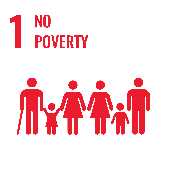 Goal 1: End poverty in all its forms everywhere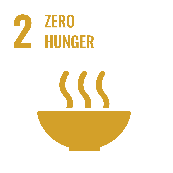 Goal 2: End hunger, achieve food security and improved nutrition and promote sustainable agriculture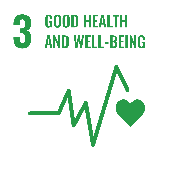 Goal 3:  Ensure healthy lives and promote well-being for all at ages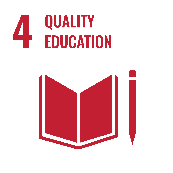 Goal 4: Ensure inclusive and all equitable quality education and promote lifelong learning opportunities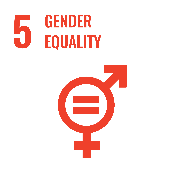 Goal 5: Achieve gender equality and empower all women and girls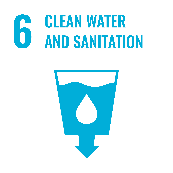 Goal 6: Ensure availability and sustainable management of water and sanitation for all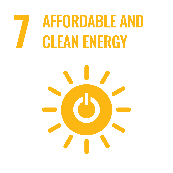 Goal 7: Ensure access to affordable, reliable, sustainable and modern energy for all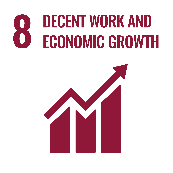 Goal 8: Promote sustained, inclusive and sustainable economic growth, full and productive employment and decent work for all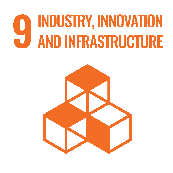 Goal 9: Build resilient infrastructure, promote inclusive and sustainable industrialisation and foster innovation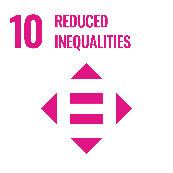 Goal 10: Reduce inequality within and among countries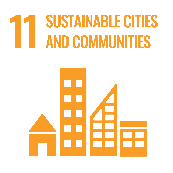 Goal 11: Make cities and settlements inclusive, safe, resilient and sustainable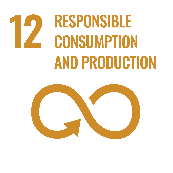 Goal 12: Ensure sustainable consumption and production patterns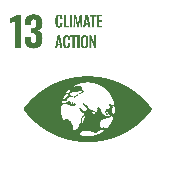 Goal 13: Take urgent action to combat climate change and its impacts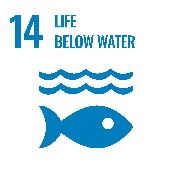 Goal 14: Conserve and sustainably use the oceans, sea and marine resources for sustainable development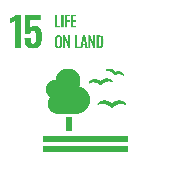 Goal 15: Protect, restore and promote sustainable use of terrestrial ecosystems, sustainably manage forests, combat desertification, and halt and reverse land degradation and biodiversity loss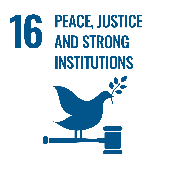 Goal 16: Promote peaceful and inclusive societies for sustainable development, promote access to justice for all and build effective, accountable and inclusive institutions at all levels.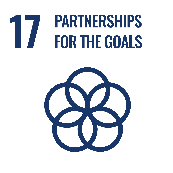 Goal 17: Strengthen the means of implementation and revitalize the global partnership for sustainable developmentLeading organisation(s) and project stakeholders – Project 1Leading organisation(s) and project stakeholders – Project 1Leading organisation(s) and project stakeholders – Project 1Leading organisation(s) and project stakeholders – Project 1Leading organisation(s) and project stakeholders – Project 1Overview of involved organisationsOverview of involved organisationsOverview of involved organisationsOverview of involved organisationsOverview of involved organisationsPlease briefly describe:the organisation(s) involved in the implementation of the project and their interest and role in it, differentiating between the organisation leading the proposed project and further organisations associated to it;previous experiences of the leading organisation(s) in the development and implementation of similar projects;the level of commitment of leading and associated organisations to the proposed project. Supporting documents that can be submitted for this section:  Letters of support/commitment to the proposed investment project by associated organisations, references from similar investment projects implemented by the project promoter, etc. Please briefly describe:the organisation(s) involved in the implementation of the project and their interest and role in it, differentiating between the organisation leading the proposed project and further organisations associated to it;previous experiences of the leading organisation(s) in the development and implementation of similar projects;the level of commitment of leading and associated organisations to the proposed project. Supporting documents that can be submitted for this section:  Letters of support/commitment to the proposed investment project by associated organisations, references from similar investment projects implemented by the project promoter, etc. Please briefly describe:the organisation(s) involved in the implementation of the project and their interest and role in it, differentiating between the organisation leading the proposed project and further organisations associated to it;previous experiences of the leading organisation(s) in the development and implementation of similar projects;the level of commitment of leading and associated organisations to the proposed project. Supporting documents that can be submitted for this section:  Letters of support/commitment to the proposed investment project by associated organisations, references from similar investment projects implemented by the project promoter, etc. Please briefly describe:the organisation(s) involved in the implementation of the project and their interest and role in it, differentiating between the organisation leading the proposed project and further organisations associated to it;previous experiences of the leading organisation(s) in the development and implementation of similar projects;the level of commitment of leading and associated organisations to the proposed project. Supporting documents that can be submitted for this section:  Letters of support/commitment to the proposed investment project by associated organisations, references from similar investment projects implemented by the project promoter, etc. Please briefly describe:the organisation(s) involved in the implementation of the project and their interest and role in it, differentiating between the organisation leading the proposed project and further organisations associated to it;previous experiences of the leading organisation(s) in the development and implementation of similar projects;the level of commitment of leading and associated organisations to the proposed project. Supporting documents that can be submitted for this section:  Letters of support/commitment to the proposed investment project by associated organisations, references from similar investment projects implemented by the project promoter, etc. Ownership of assets and management structureOwnership of assets and management structureOwnership of assets and management structureOwnership of assets and management structureOwnership of assets and management structurePlease briefly describe:the ownership structure of leading organisation(s) over the assets concerned in the proposed project;the (legal) relationships between the leading and associated organisations for the development and implementation of the proposed project;the organisational structure and decision-making processes for the implementation of the project, explaining how decisions are made and who makes them. If applicable, please use the organigram below to present the management/governance structure for the development and implementation of the proposed project. Please briefly describe:the ownership structure of leading organisation(s) over the assets concerned in the proposed project;the (legal) relationships between the leading and associated organisations for the development and implementation of the proposed project;the organisational structure and decision-making processes for the implementation of the project, explaining how decisions are made and who makes them. If applicable, please use the organigram below to present the management/governance structure for the development and implementation of the proposed project. Please briefly describe:the ownership structure of leading organisation(s) over the assets concerned in the proposed project;the (legal) relationships between the leading and associated organisations for the development and implementation of the proposed project;the organisational structure and decision-making processes for the implementation of the project, explaining how decisions are made and who makes them. If applicable, please use the organigram below to present the management/governance structure for the development and implementation of the proposed project. Please briefly describe:the ownership structure of leading organisation(s) over the assets concerned in the proposed project;the (legal) relationships between the leading and associated organisations for the development and implementation of the proposed project;the organisational structure and decision-making processes for the implementation of the project, explaining how decisions are made and who makes them. If applicable, please use the organigram below to present the management/governance structure for the development and implementation of the proposed project. Please briefly describe:the ownership structure of leading organisation(s) over the assets concerned in the proposed project;the (legal) relationships between the leading and associated organisations for the development and implementation of the proposed project;the organisational structure and decision-making processes for the implementation of the project, explaining how decisions are made and who makes them. If applicable, please use the organigram below to present the management/governance structure for the development and implementation of the proposed project. Risk profile of the entity(ies) that will be financially liableRisk profile of the entity(ies) that will be financially liableRisk profile of the entity(ies) that will be financially liableRisk profile of the entity(ies) that will be financially liableRisk profile of the entity(ies) that will be financially liablePlease provide information on the financial risk profile of the entity(ies) that will be financially liable in the development and implementation of the proposed project. This can include, for example, a financial appraisal, envisaged securities and guarantees and/or the credit rating of financially liable entities, if available. Supporting documents that can be submitted for this section:  municipal budgets and financial statements from past years, proof of creditworthiness of project promoters, including, for example, analysis of the local government’s financial position, assessments of the local economy in which the municipality operates, evaluation of the national macroeconomic environment, etc. Please provide information on the financial risk profile of the entity(ies) that will be financially liable in the development and implementation of the proposed project. This can include, for example, a financial appraisal, envisaged securities and guarantees and/or the credit rating of financially liable entities, if available. Supporting documents that can be submitted for this section:  municipal budgets and financial statements from past years, proof of creditworthiness of project promoters, including, for example, analysis of the local government’s financial position, assessments of the local economy in which the municipality operates, evaluation of the national macroeconomic environment, etc. Please provide information on the financial risk profile of the entity(ies) that will be financially liable in the development and implementation of the proposed project. This can include, for example, a financial appraisal, envisaged securities and guarantees and/or the credit rating of financially liable entities, if available. Supporting documents that can be submitted for this section:  municipal budgets and financial statements from past years, proof of creditworthiness of project promoters, including, for example, analysis of the local government’s financial position, assessments of the local economy in which the municipality operates, evaluation of the national macroeconomic environment, etc. Please provide information on the financial risk profile of the entity(ies) that will be financially liable in the development and implementation of the proposed project. This can include, for example, a financial appraisal, envisaged securities and guarantees and/or the credit rating of financially liable entities, if available. Supporting documents that can be submitted for this section:  municipal budgets and financial statements from past years, proof of creditworthiness of project promoters, including, for example, analysis of the local government’s financial position, assessments of the local economy in which the municipality operates, evaluation of the national macroeconomic environment, etc. Please provide information on the financial risk profile of the entity(ies) that will be financially liable in the development and implementation of the proposed project. This can include, for example, a financial appraisal, envisaged securities and guarantees and/or the credit rating of financially liable entities, if available. Supporting documents that can be submitted for this section:  municipal budgets and financial statements from past years, proof of creditworthiness of project promoters, including, for example, analysis of the local government’s financial position, assessments of the local economy in which the municipality operates, evaluation of the national macroeconomic environment, etc. Stakeholder analysisStakeholder analysisStakeholder analysisStakeholder analysisStakeholder analysisPlease describe:further stakeholders involved (civil society, academia, economic stakeholders, etc.) and their role in the successful development and implementation of the project;the needs and expectations of identified stakeholders towards the proposed project;the current level of support of the identified stakeholders to the development and implementation of the proposed project. Supporting documents that can be submitted for this section:  report on the results of a stakeholder analysis conducted for the proposed investment project, report on the results from public consultation processes and stakeholders’ meetings, etc. Please describe:further stakeholders involved (civil society, academia, economic stakeholders, etc.) and their role in the successful development and implementation of the project;the needs and expectations of identified stakeholders towards the proposed project;the current level of support of the identified stakeholders to the development and implementation of the proposed project. Supporting documents that can be submitted for this section:  report on the results of a stakeholder analysis conducted for the proposed investment project, report on the results from public consultation processes and stakeholders’ meetings, etc. Please describe:further stakeholders involved (civil society, academia, economic stakeholders, etc.) and their role in the successful development and implementation of the project;the needs and expectations of identified stakeholders towards the proposed project;the current level of support of the identified stakeholders to the development and implementation of the proposed project. Supporting documents that can be submitted for this section:  report on the results of a stakeholder analysis conducted for the proposed investment project, report on the results from public consultation processes and stakeholders’ meetings, etc. Please describe:further stakeholders involved (civil society, academia, economic stakeholders, etc.) and their role in the successful development and implementation of the project;the needs and expectations of identified stakeholders towards the proposed project;the current level of support of the identified stakeholders to the development and implementation of the proposed project. Supporting documents that can be submitted for this section:  report on the results of a stakeholder analysis conducted for the proposed investment project, report on the results from public consultation processes and stakeholders’ meetings, etc. Please describe:further stakeholders involved (civil society, academia, economic stakeholders, etc.) and their role in the successful development and implementation of the project;the needs and expectations of identified stakeholders towards the proposed project;the current level of support of the identified stakeholders to the development and implementation of the proposed project. Supporting documents that can be submitted for this section:  report on the results of a stakeholder analysis conducted for the proposed investment project, report on the results from public consultation processes and stakeholders’ meetings, etc. Stakeholder engagement strategyStakeholder engagement strategyStakeholder engagement strategyStakeholder engagement strategyStakeholder engagement strategyPlease use the table below to describe the envisaged strategy for fostering the engagement of stakeholders listed in item 3.2.4: Types of stakeholders can be, for instance, energy providers, ESCOs, local businesses, citizens, residents of the project implementation area, environmental groups, community organisations, construction companies and contractors, etc. The interest of each stakeholder in the proposed project can be rated through the scale in the respective column. Please select one box, in case the respective stakeholder has low interest in the development and implementation of the proposed project; two boxes in case the respective stakeholder has medium interest in the development and implementation of the proposed project; and three boxes in case the respective stakeholder is highly interested in the development and implementation of the proposed project.  The influence of each stakeholder in the proposed project can also be rated through the scale in the respective column. Please select one box, in case the respective stakeholder has a low influence on the results of the project; two boxes in case the respective stakeholder has a medium influence on the results of the project; and three boxes in case the respective stakeholder has a high influence on the results of the project. Engagement activities can include general information and awareness raising activities, surveys and studies, public consultation and stakeholder meetings, organisation of focus groups, development of collaboration tools, community events, etc. Instruments/ channels for communication refer to, for example, e-mail communication, phone calls and video conferences, project website, social media, newsletters, etc. Please use the table below to describe the envisaged strategy for fostering the engagement of stakeholders listed in item 3.2.4: Types of stakeholders can be, for instance, energy providers, ESCOs, local businesses, citizens, residents of the project implementation area, environmental groups, community organisations, construction companies and contractors, etc. The interest of each stakeholder in the proposed project can be rated through the scale in the respective column. Please select one box, in case the respective stakeholder has low interest in the development and implementation of the proposed project; two boxes in case the respective stakeholder has medium interest in the development and implementation of the proposed project; and three boxes in case the respective stakeholder is highly interested in the development and implementation of the proposed project.  The influence of each stakeholder in the proposed project can also be rated through the scale in the respective column. Please select one box, in case the respective stakeholder has a low influence on the results of the project; two boxes in case the respective stakeholder has a medium influence on the results of the project; and three boxes in case the respective stakeholder has a high influence on the results of the project. Engagement activities can include general information and awareness raising activities, surveys and studies, public consultation and stakeholder meetings, organisation of focus groups, development of collaboration tools, community events, etc. Instruments/ channels for communication refer to, for example, e-mail communication, phone calls and video conferences, project website, social media, newsletters, etc. Please use the table below to describe the envisaged strategy for fostering the engagement of stakeholders listed in item 3.2.4: Types of stakeholders can be, for instance, energy providers, ESCOs, local businesses, citizens, residents of the project implementation area, environmental groups, community organisations, construction companies and contractors, etc. The interest of each stakeholder in the proposed project can be rated through the scale in the respective column. Please select one box, in case the respective stakeholder has low interest in the development and implementation of the proposed project; two boxes in case the respective stakeholder has medium interest in the development and implementation of the proposed project; and three boxes in case the respective stakeholder is highly interested in the development and implementation of the proposed project.  The influence of each stakeholder in the proposed project can also be rated through the scale in the respective column. Please select one box, in case the respective stakeholder has a low influence on the results of the project; two boxes in case the respective stakeholder has a medium influence on the results of the project; and three boxes in case the respective stakeholder has a high influence on the results of the project. Engagement activities can include general information and awareness raising activities, surveys and studies, public consultation and stakeholder meetings, organisation of focus groups, development of collaboration tools, community events, etc. Instruments/ channels for communication refer to, for example, e-mail communication, phone calls and video conferences, project website, social media, newsletters, etc. Please use the table below to describe the envisaged strategy for fostering the engagement of stakeholders listed in item 3.2.4: Types of stakeholders can be, for instance, energy providers, ESCOs, local businesses, citizens, residents of the project implementation area, environmental groups, community organisations, construction companies and contractors, etc. The interest of each stakeholder in the proposed project can be rated through the scale in the respective column. Please select one box, in case the respective stakeholder has low interest in the development and implementation of the proposed project; two boxes in case the respective stakeholder has medium interest in the development and implementation of the proposed project; and three boxes in case the respective stakeholder is highly interested in the development and implementation of the proposed project.  The influence of each stakeholder in the proposed project can also be rated through the scale in the respective column. Please select one box, in case the respective stakeholder has a low influence on the results of the project; two boxes in case the respective stakeholder has a medium influence on the results of the project; and three boxes in case the respective stakeholder has a high influence on the results of the project. Engagement activities can include general information and awareness raising activities, surveys and studies, public consultation and stakeholder meetings, organisation of focus groups, development of collaboration tools, community events, etc. Instruments/ channels for communication refer to, for example, e-mail communication, phone calls and video conferences, project website, social media, newsletters, etc. Please use the table below to describe the envisaged strategy for fostering the engagement of stakeholders listed in item 3.2.4: Types of stakeholders can be, for instance, energy providers, ESCOs, local businesses, citizens, residents of the project implementation area, environmental groups, community organisations, construction companies and contractors, etc. The interest of each stakeholder in the proposed project can be rated through the scale in the respective column. Please select one box, in case the respective stakeholder has low interest in the development and implementation of the proposed project; two boxes in case the respective stakeholder has medium interest in the development and implementation of the proposed project; and three boxes in case the respective stakeholder is highly interested in the development and implementation of the proposed project.  The influence of each stakeholder in the proposed project can also be rated through the scale in the respective column. Please select one box, in case the respective stakeholder has a low influence on the results of the project; two boxes in case the respective stakeholder has a medium influence on the results of the project; and three boxes in case the respective stakeholder has a high influence on the results of the project. Engagement activities can include general information and awareness raising activities, surveys and studies, public consultation and stakeholder meetings, organisation of focus groups, development of collaboration tools, community events, etc. Instruments/ channels for communication refer to, for example, e-mail communication, phone calls and video conferences, project website, social media, newsletters, etc. Type of stakeholderInterest in the projectInfluence in the projectPlanned engagement activitiesInstruments/ channels for communicationLegal analysis – Project 1Legal feasibility of the planned investmentPlease describe the (local, national and potentially international) legal requirements applicable to the planned investment, e.g. regulations concerning: available investment schemes and conditions;the envisaged investment approach;the structure and timeline of the single investment steps (including public procurement or debt accounting rules).Please include a description of any preparatory assessments and studies carried out in the course of the investment concept development regarding the legal requirements applying to the project. In case an Environmental Impact Assessment (EIA) is required, please state whether this has already been conducted and what were its main outcomes. Supporting documents that can be submitted for this section:  Legal analysis conducted for the proposed project, other preparatory assessments and studies regarding legal requirements applying to the project, Environmental Impact Assessment (EIA). Legal/regulatory incentives and obstaclesPlease describe any potential legal/regulatory incentives and how they will be used to benefit the proposed project as well as any potential legal/regulatory obstacles and how they will be tackled. Economic and financial analysis – Project 1 Economic and financial analysis – Project 1 Economic and financial analysis – Project 1 Economic and financial analysis – Project 1 Economic and financial analysis – Project 1 Economic and financial analysis – Project 1 Economic and financial analysis – Project 1 Estimated costs and revenuesEstimated costs and revenuesEstimated costs and revenuesEstimated costs and revenuesEstimated costs and revenuesEstimated costs and revenuesEstimated costs and revenuesBased on the estimations made on the EUCF Financial Model Excel file for the project, please summarize in the tables below:The expected total Sales, total Rents and total Recurring revenues, indicating the figures in EUR/y and in percentage of the total revenues. The estimated costs per cost category, differentiating between CAPEX and OPEX, indicating the figures in EUR/y for OPEX, in EUR for CAPEX, and in percentage of the total CAPEX or OPEX.Based on the estimations made on the EUCF Financial Model Excel file for the project, please summarize in the tables below:The expected total Sales, total Rents and total Recurring revenues, indicating the figures in EUR/y and in percentage of the total revenues. The estimated costs per cost category, differentiating between CAPEX and OPEX, indicating the figures in EUR/y for OPEX, in EUR for CAPEX, and in percentage of the total CAPEX or OPEX.Based on the estimations made on the EUCF Financial Model Excel file for the project, please summarize in the tables below:The expected total Sales, total Rents and total Recurring revenues, indicating the figures in EUR/y and in percentage of the total revenues. The estimated costs per cost category, differentiating between CAPEX and OPEX, indicating the figures in EUR/y for OPEX, in EUR for CAPEX, and in percentage of the total CAPEX or OPEX.Based on the estimations made on the EUCF Financial Model Excel file for the project, please summarize in the tables below:The expected total Sales, total Rents and total Recurring revenues, indicating the figures in EUR/y and in percentage of the total revenues. The estimated costs per cost category, differentiating between CAPEX and OPEX, indicating the figures in EUR/y for OPEX, in EUR for CAPEX, and in percentage of the total CAPEX or OPEX.Based on the estimations made on the EUCF Financial Model Excel file for the project, please summarize in the tables below:The expected total Sales, total Rents and total Recurring revenues, indicating the figures in EUR/y and in percentage of the total revenues. The estimated costs per cost category, differentiating between CAPEX and OPEX, indicating the figures in EUR/y for OPEX, in EUR for CAPEX, and in percentage of the total CAPEX or OPEX.Based on the estimations made on the EUCF Financial Model Excel file for the project, please summarize in the tables below:The expected total Sales, total Rents and total Recurring revenues, indicating the figures in EUR/y and in percentage of the total revenues. The estimated costs per cost category, differentiating between CAPEX and OPEX, indicating the figures in EUR/y for OPEX, in EUR for CAPEX, and in percentage of the total CAPEX or OPEX.Based on the estimations made on the EUCF Financial Model Excel file for the project, please summarize in the tables below:The expected total Sales, total Rents and total Recurring revenues, indicating the figures in EUR/y and in percentage of the total revenues. The estimated costs per cost category, differentiating between CAPEX and OPEX, indicating the figures in EUR/y for OPEX, in EUR for CAPEX, and in percentage of the total CAPEX or OPEX.Revenues – Project 1Revenues – Project 1Revenues – Project 1Revenues – Project 1Revenues – Project 1Revenues – Project 1Revenues – Project 1Total SalesEUR/yEUR/yEUR/yEUR/yEUR/y%Total RentsEUR/yEUR/yEUR/yEUR/yEUR/y%Total Recurring revenues (e.g. subscriptions, energy sales, etc.)EUR/yEUR/yEUR/yEUR/yEUR/y%TOTAL (year)EUR/yEUR/yEUR/yEUR/yEUR/y100%CAPEX – Project 1CAPEX – Project 1CAPEX – Project 1CAPEX – Project 1CAPEX – Project 1CAPEX – Project 1CAPEX – Project 1Total Feasibility studyEUREUREUREUR%%Total Construction phasesEUREUREUREUR%%TOTAL (year)EUREUREUREUR100%100%OPEX – Project 1(Additional rows can be added to the table, if further categories of operating expenses are foreseen.)OPEX – Project 1(Additional rows can be added to the table, if further categories of operating expenses are foreseen.)OPEX – Project 1(Additional rows can be added to the table, if further categories of operating expenses are foreseen.)OPEX – Project 1(Additional rows can be added to the table, if further categories of operating expenses are foreseen.)OPEX – Project 1(Additional rows can be added to the table, if further categories of operating expenses are foreseen.)OPEX – Project 1(Additional rows can be added to the table, if further categories of operating expenses are foreseen.)OPEX – Project 1(Additional rows can be added to the table, if further categories of operating expenses are foreseen.)RentEUR/yEUR/yEUR/yEUR/y%%Salaries and wagesEUR/yEUR/yEUR/yEUR/y%%Accounting and legal feesEUR/yEUR/yEUR/yEUR/y%%Sales and marketing feesEUR/yEUR/yEUR/yEUR/y%%Office suppliesEUR/yEUR/yEUR/yEUR/y%%RepairsEUR/yEUR/yEUR/yEUR/y%%Utilities expensesEUR/yEUR/yEUR/yEUR/y%%Costs of goods soldEUR/yEUR/yEUR/yEUR/y%%Bank chargesEUR/yEUR/yEUR/yEUR/y%%Cost of energyEUR/yEUR/yEUR/yEUR/y%%…EUR/yEUR/yEUR/yEUR/y%%TOTAL (year)EUR/yEUR/yEUR/yEUR/y100%100%Financial metricsFinancial metricsFinancial metricsFinancial metricsFinancial metricsFinancial metricsFinancial metricsBased on the estimations made on the EUCF Financial Model Excel file, please provide in the table below the financial metrics calculated for the proposed project.  Based on the estimations made on the EUCF Financial Model Excel file, please provide in the table below the financial metrics calculated for the proposed project.  Based on the estimations made on the EUCF Financial Model Excel file, please provide in the table below the financial metrics calculated for the proposed project.  Based on the estimations made on the EUCF Financial Model Excel file, please provide in the table below the financial metrics calculated for the proposed project.  Based on the estimations made on the EUCF Financial Model Excel file, please provide in the table below the financial metrics calculated for the proposed project.  Based on the estimations made on the EUCF Financial Model Excel file, please provide in the table below the financial metrics calculated for the proposed project.  Based on the estimations made on the EUCF Financial Model Excel file, please provide in the table below the financial metrics calculated for the proposed project.  Equity Internal Rate of Return (IRR)(Not meaningful for projects that are funded without equity)Equity Internal Rate of Return (IRR)(Not meaningful for projects that are funded without equity)Equity Internal Rate of Return (IRR)(Not meaningful for projects that are funded without equity)%%%%Project Internal Rate of Return (IRR)Project Internal Rate of Return (IRR)Project Internal Rate of Return (IRR)%%%%Payback Period(Not meaningful for projects that are funded without equity) Payback Period(Not meaningful for projects that are funded without equity) Payback Period(Not meaningful for projects that are funded without equity) yearsyearsyearsyearsNet Present Value (NPV)(Not meaningful for projects that are funded with non-redeemable sources)Net Present Value (NPV)(Not meaningful for projects that are funded with non-redeemable sources)Net Present Value (NPV)(Not meaningful for projects that are funded with non-redeemable sources)EUREUREUREURFinancing approach and funding sourcesFinancing approach and funding sourcesFinancing approach and funding sourcesFinancing approach and funding sourcesFinancing approach and funding sourcesFinancing approach and funding sourcesFinancing approach and funding sourcesBased on the estimations made on the EUCF Financial Model Excel, please indicate the total expected investment size for the proposed project and the composition of this figure in terms of the envisaged funding sources to finance its implementation. The funding sources of the total investment must be differentiated between redeemable and non-redeemable funding sources. Redeemable funding sources can be further differentiated between private and public funding sources, indicating which of each specific source shall constitute the envisaged financing approach. Based on the estimations made on the EUCF Financial Model Excel, please indicate the total expected investment size for the proposed project and the composition of this figure in terms of the envisaged funding sources to finance its implementation. The funding sources of the total investment must be differentiated between redeemable and non-redeemable funding sources. Redeemable funding sources can be further differentiated between private and public funding sources, indicating which of each specific source shall constitute the envisaged financing approach. Based on the estimations made on the EUCF Financial Model Excel, please indicate the total expected investment size for the proposed project and the composition of this figure in terms of the envisaged funding sources to finance its implementation. The funding sources of the total investment must be differentiated between redeemable and non-redeemable funding sources. Redeemable funding sources can be further differentiated between private and public funding sources, indicating which of each specific source shall constitute the envisaged financing approach. Based on the estimations made on the EUCF Financial Model Excel, please indicate the total expected investment size for the proposed project and the composition of this figure in terms of the envisaged funding sources to finance its implementation. The funding sources of the total investment must be differentiated between redeemable and non-redeemable funding sources. Redeemable funding sources can be further differentiated between private and public funding sources, indicating which of each specific source shall constitute the envisaged financing approach. Based on the estimations made on the EUCF Financial Model Excel, please indicate the total expected investment size for the proposed project and the composition of this figure in terms of the envisaged funding sources to finance its implementation. The funding sources of the total investment must be differentiated between redeemable and non-redeemable funding sources. Redeemable funding sources can be further differentiated between private and public funding sources, indicating which of each specific source shall constitute the envisaged financing approach. Based on the estimations made on the EUCF Financial Model Excel, please indicate the total expected investment size for the proposed project and the composition of this figure in terms of the envisaged funding sources to finance its implementation. The funding sources of the total investment must be differentiated between redeemable and non-redeemable funding sources. Redeemable funding sources can be further differentiated between private and public funding sources, indicating which of each specific source shall constitute the envisaged financing approach. Based on the estimations made on the EUCF Financial Model Excel, please indicate the total expected investment size for the proposed project and the composition of this figure in terms of the envisaged funding sources to finance its implementation. The funding sources of the total investment must be differentiated between redeemable and non-redeemable funding sources. Redeemable funding sources can be further differentiated between private and public funding sources, indicating which of each specific source shall constitute the envisaged financing approach. Total investment size – Project 1Total investment size – Project 1EUREUR100%100%100%Non-redeemable funding sourcesNon-redeemable funding sourcesEUREUR% of the total investment% of the total investment% of the total investmentMunicipal/regional subsidies/grantsMunicipal/regional subsidies/grantsEUREUR% of the total non-redeemable funding % of the total non-redeemable funding % of the total non-redeemable funding National subsidies/grantsNational subsidies/grantsEUREUR% of the total non-redeemable funding % of the total non-redeemable funding % of the total non-redeemable funding European subsidies/grantsEuropean subsidies/grantsEUREUR% of the total non-redeemable funding % of the total non-redeemable funding % of the total non-redeemable funding Own municipal resourcesOwn municipal resourcesEUREUR% of the total non-redeemable funding % of the total non-redeemable funding % of the total non-redeemable funding Others (please specify below)Others (please specify below)EUREUR% of the total non-redeemable funding % of the total non-redeemable funding % of the total non-redeemable funding Other non-redeemable funding sources: …………………………………………………………………Other non-redeemable funding sources: …………………………………………………………………Other non-redeemable funding sources: …………………………………………………………………Other non-redeemable funding sources: …………………………………………………………………Other non-redeemable funding sources: …………………………………………………………………Other non-redeemable funding sources: …………………………………………………………………Other non-redeemable funding sources: …………………………………………………………………Other non-redeemable funding sources: …………………………………………………………………Redeemable funding sourcesRedeemable funding sourcesEUREUR% of the total investment% of the total investment% of the total investmentPrivate redeemable funding sourcesPrivate redeemable funding sourcesEUREUR% of total redeemable funding sources% of total redeemable funding sources% of total redeemable funding sourcesCommercial banks (Debt in the EUCF Financial Model Excel)Commercial banks (Debt in the EUCF Financial Model Excel)EUREUR% of the total redeemable private funding% of the total redeemable private funding% of the total redeemable private fundingInvestment funds/ institutional investments (Equity in the EUCF Financial Model Excel)Investment funds/ institutional investments (Equity in the EUCF Financial Model Excel)EUREUR% of the total redeemable private funding% of the total redeemable private funding% of the total redeemable private fundingPrivate individual investors/ financiers (incl. citizens)(Equity in the EUCF Financial Model Excel)Private individual investors/ financiers (incl. citizens)(Equity in the EUCF Financial Model Excel)EUREUR% of the total redeemable private funding% of the total redeemable private funding% of the total redeemable private fundingOthers (please specify below)Others (please specify below)EUREUR% of the total redeemable private funding% of the total redeemable private funding% of the total redeemable private fundingOther sources of redeemable private funding: …………………………………………………………………Other sources of redeemable private funding: …………………………………………………………………Other sources of redeemable private funding: …………………………………………………………………Other sources of redeemable private funding: …………………………………………………………………Other sources of redeemable private funding: …………………………………………………………………Other sources of redeemable private funding: …………………………………………………………………Other sources of redeemable private funding: …………………………………………………………………Other sources of redeemable private funding: …………………………………………………………………Public redeemable funding sourcesPublic redeemable funding sourcesEUREUR% of total redeemable funding sources% of total redeemable funding sources% of total redeemable funding sourcesNational/regional development banks(Debt in the EUCF Financial Model Excel)National/regional development banks(Debt in the EUCF Financial Model Excel)EUREUR% of total redeemable public funding% of total redeemable public funding% of total redeemable public fundingMultilateral banks/ International financial institutions(Debt in the EUCF Financial Model Excel)Multilateral banks/ International financial institutions(Debt in the EUCF Financial Model Excel)EUREUR% of total redeemable public funding % of total redeemable public funding % of total redeemable public funding Others (please specify below)Others (please specify below)EUREUR% of total redeemable public funding % of total redeemable public funding % of total redeemable public funding Other sources of redeemable public funding: …………………………………………………………………Other sources of redeemable public funding: …………………………………………………………………Other sources of redeemable public funding: …………………………………………………………………Other sources of redeemable public funding: …………………………………………………………………Other sources of redeemable public funding: …………………………………………………………………Other sources of redeemable public funding: …………………………………………………………………Other sources of redeemable public funding: …………………………………………………………………Investment roadmap – Project 1Investment roadmap – Project 1Investment roadmap – Project 1Investment roadmap – Project 1Investment roadmap – Project 1Investment roadmap – Project 1Investment roadmap – Project 1Please use the table below to present the current status and foreseen next steps in the process to launch the planned investments and implement the proposed project. The column investment step refers to the actions planned by the beneficiary for launching the planned investments and implementing the proposed investment project (e.g. planning, commissioning, construction, etc.). Each planned investment step can be described more in detail in the column “Description of investment step”. Supporting documents that can be submitted for this section: Gantt Chart, further documents on development and implementation planning. Please use the table below to present the current status and foreseen next steps in the process to launch the planned investments and implement the proposed project. The column investment step refers to the actions planned by the beneficiary for launching the planned investments and implementing the proposed investment project (e.g. planning, commissioning, construction, etc.). Each planned investment step can be described more in detail in the column “Description of investment step”. Supporting documents that can be submitted for this section: Gantt Chart, further documents on development and implementation planning. Please use the table below to present the current status and foreseen next steps in the process to launch the planned investments and implement the proposed project. The column investment step refers to the actions planned by the beneficiary for launching the planned investments and implementing the proposed investment project (e.g. planning, commissioning, construction, etc.). Each planned investment step can be described more in detail in the column “Description of investment step”. Supporting documents that can be submitted for this section: Gantt Chart, further documents on development and implementation planning. Please use the table below to present the current status and foreseen next steps in the process to launch the planned investments and implement the proposed project. The column investment step refers to the actions planned by the beneficiary for launching the planned investments and implementing the proposed investment project (e.g. planning, commissioning, construction, etc.). Each planned investment step can be described more in detail in the column “Description of investment step”. Supporting documents that can be submitted for this section: Gantt Chart, further documents on development and implementation planning. Please use the table below to present the current status and foreseen next steps in the process to launch the planned investments and implement the proposed project. The column investment step refers to the actions planned by the beneficiary for launching the planned investments and implementing the proposed investment project (e.g. planning, commissioning, construction, etc.). Each planned investment step can be described more in detail in the column “Description of investment step”. Supporting documents that can be submitted for this section: Gantt Chart, further documents on development and implementation planning. Please use the table below to present the current status and foreseen next steps in the process to launch the planned investments and implement the proposed project. The column investment step refers to the actions planned by the beneficiary for launching the planned investments and implementing the proposed investment project (e.g. planning, commissioning, construction, etc.). Each planned investment step can be described more in detail in the column “Description of investment step”. Supporting documents that can be submitted for this section: Gantt Chart, further documents on development and implementation planning. Please use the table below to present the current status and foreseen next steps in the process to launch the planned investments and implement the proposed project. The column investment step refers to the actions planned by the beneficiary for launching the planned investments and implementing the proposed investment project (e.g. planning, commissioning, construction, etc.). Each planned investment step can be described more in detail in the column “Description of investment step”. Supporting documents that can be submitted for this section: Gantt Chart, further documents on development and implementation planning. #Investment stepDescription of expected investment stepExpected start dateExpected end dateMain outcomeResponsible actor12345678…List of Annexes to the Investment Concept templateList of Annexes to the Investment Concept templateUsing the bullet points, please state in the table below the annexes to be submitted with the investment concept to support the information provided in each section. If different projects apply to the proposed investment concept, please specify in the name of the annex the respective project to which the document refers. Potential supporting documents that can be submitted are listed within the requirements of each section. Using the bullet points, please state in the table below the annexes to be submitted with the investment concept to support the information provided in each section. If different projects apply to the proposed investment concept, please specify in the name of the annex the respective project to which the document refers. Potential supporting documents that can be submitted are listed within the requirements of each section. General investment concept background, context and rationale……Technical measures planned……Market analysis and barriers……Expected impact metrics of proposed investment concept ……Description of planned measures……Overview of involved organisations……Risk profile of the entity(ies) that will be financially liable……Stakeholder analysis……Legal feasibility of planned investment ……Economic and financial analysis……Investment roadmap……